中国科技新闻学会“中科智库”入库专家申请表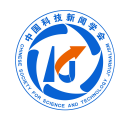 姓名姓名姓名性别民族出生日期出生日期出生日期籍贯学位政治面貌政治面貌政治面貌职称职务手机号码手机号码手机号码电子邮箱通讯地址通讯地址通讯地址工作单位个人简历及学术状况加入其他协会情况个人需求推荐单位或专家意见推荐单位或专家意见推荐单位或专家意见推荐单位或专家意见推荐单位或专家意见推荐单位或专家意见专家审核委员会审批意见专家审核委员会审批意见专家审核委员会审批意见专家审核委员会审批意见签名/盖章年  月  日签名/盖章年  月  日签名/盖章年  月  日签名/盖章年  月  日签名/盖章年  月  日签名/盖章年  月  日签名/盖章年  月  日签名/盖章年  月  日签名/盖章年  月  日签名/盖章年  月  日备注备注